Паспорт программы.Поясн8тельная записка.     Каникулы – это время путешествий. Перед воспитателями и работниками летнего пришкольного лагеря стоит непростая задача, как организовать отдых детей, чтобы они смогли полноценно отдохнуть, реализовать себя в деятельности, соответствующей возрасту, полу, потребностям, модным тенденциям и притязаниям ребят, используя при этом мало затратные формы организации отдыха в условиях городской школы.      Программа составлена таким образом, чтобы учащиеся смогли укрепить здоровье, получить новые знания, приобрести жизненный опыт, научиться жить в многонациональном обществе, уважать обычаи и традиции разных народов.   В июне 2022 года для учащихся планируется провести 1 смену в летнем пришкольном лагере с дневным пребыванием детей, который будет функционировать на базе нашей школы.         В нем будут отдыхать учащиеся младших и средних классов. Обязательным является вовлечение в лагерь трудных обучающихся, ребят из многодетных и малообеспеченных семей.    Над реализацией программы летнего пришкольного лагеря с дневным пребыванием работает педагогический коллектив из числа лучших учителей школы совместно с работниками учреждений дополнительного образования, учреждениями микросоциума.    Центром воспитательной работы лагеря является ребенок и его стремление к реализации.   Детям предоставлена свобода в определении содержания их отдыха.  При планировании мероприятий детям предоставляется возможность вносить предложения, отстаивать их, выбирать, а затем воплощать в жизнь.Цель программы:Организация полноценного отдыха и оздоровления учащихся школы в летний период. Задачи:1.Создание условий для организованного отдыха детей. 2.Проведение работы с детьми, сочетающей развитие и воспитание ребят с     оздоровительным отдыхом.3.Приобщение ребят к творческим видам деятельности, развитие творческого    мышления.4.Формирование культурного поведения, санитарно-гигиенической культуры,    привитие навыков здорового образа жизни.5.Формирование у ребят навыков общения и толерантности.Принципы: 1. Принцип гуманизации отношений:Построение всех отношений на основе уважения и доверия к человеку, на стремлении привести его к успеху. Через идею гуманного подхода к ребенку, родителям, сотрудникам лагеря необходимо психологическое переосмысление всех основных компонентов педагогического процесса.2. Принцип соответствия типа сотрудничества психологическим возрастным особенностям учащихся и типу ведущей деятельности:Результатом деятельности воспитательного характера  является сотрудничество ребенка и взрослого, которое позволяет воспитаннику лагеря почувствовать себя творческой личностью.3. Принцип демократичности: Участие всех детей и подростков в программе «Планета друзей»4. Принцип дифференциации воспитания: Дифференциация в рамках летнего оздоровительного лагеря предполагает:    отбор содержания, форм и методов воспитания в соотношении с индивидуально-психологическими особенностями детей;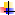     создание возможности переключения с одного вида деятельности на другой в рамках смены (дня);    взаимосвязь всех мероприятий в рамках тематики дня;    активное участие детей во всех видах деятельности.5. Принцип творческой индивидуальности: Творческая индивидуальность – это характеристика личности, которая в самой полной мере реализует, развивает свой творческий потенциал.  Основные формы реализации программы.     Летний пришкольный лагерь - это педагогическая система, способствующая развитию ребенка как личности, его духовного и физического саморазвития, возможности для воспитания трудолюбия, активности, целеустремленности, здорового образа жизни.    В основу реализации программы «Планета друзей» заложены разнообразные формы и методы. Участники программы1. Участниками программы являются учащиеся школы,, педагогические и медицинские работники.2.   Возраст воспитанников лагеря с дневным пребыванием 7-12  лет.3.   Преимущество при зачислении в лагерь имеют дети из многодетных, неполных, малообеспеченных семей, дети-сироты.4.  Зачисление детей в лагерь производится в соответствии с заявлениями родителей или лиц, их заменяющих. 5.   Комплектование педагогическими, медицинскими кадрами, обслуживающим персоналом осуществляет директор школы совместно с начальником лагеря.6. Работники лагеря несут личную ответственность за жизнь и здоровье детей в пределах возложенных на них обязанностей.Функциональные обязанности сотрудников лагеря.Начальник лагеря:                                                          организует, координирует и контролирует работу сотрудников лагеря;    разрабатывает программу «Планета друзей»;     обеспечивает безопасность жизни и здоровья детей и сотрудников лагеря;    оформляет необходимые документы на открытие и функционирование лагеря;    руководит работой педагогического и вспомогательного персонала;    отвечает за художественное оформление в летнем пришкольном лагере с дневным пребыванием детей и подростков, а также за оформление мероприятий, проводимых в лагере.    составляет план работы на смену и подводит итоги своей работы;    составляет и подбирает методические разработки воспитательных мероприятий, сценариев, праздников и т.п.    организует праздники, походы, экскурсии, поддерживает социально значимые инициативы воспитанников в сфере их свободного времени, досуга и развлечений;Воспитатель:  обеспечивает реализацию плана работы;  обеспечивает и отвечает за безопасность детей во времяпроведения массовых мероприятий;   несет материальную ответственность за имущество, выданное на лагерь.Этапы реализации программы.1.     Подготовительный этап.         Этот этап характеризуется тем, что за 1 месяц до открытия пришкольного летнего оздоровительного лагеря начинается подготовка к летнему сезону. Деятельностью этого этапа является:     проведение совещаний при директоре и заместителе директора по воспитательной работе по подготовке школы к летнему сезону;     издание приказа по школе о проведении летней кампании;    разработка программы деятельности пришкольного летнего лагеря с дневным пребыванием детей и подростков «Планета друзей»;     подготовка методического материала для работников лагеря;     отбор кадров для работы в пришкольном летнем оздоровительном лагере;     составление необходимой документации для деятельности лагеря (план-сетка, положение, должностные обязанности, инструкции т.д.)2.     Организационный этап смены.Этот период короткий по количеству дней, всего лишь 2-3 дня.Основной деятельностью этого этапа является:    встреча детей, проведение диагностики по выявлению лидерских, организаторских и творческих способностей;    запуск программы «Планета друзей»;    формирование органов самоуправления,     знакомство с правилами жизнедеятельности лагеря.3.     Основной этап смены:  реализация основной идеи смены;  вовлечение детей и подростков в различные виды коллективно- творческих дел.4.     Заключительный этап смены. Основной идеей этого этапа является:     подведение итогов смены;    выработка перспектив деятельности организации;    анализ предложений детьми, родителями, педагогами, внесенными по деятельности летнего пришкольного лагеря в будущем.Содержание программыОрганизационно-педагогическая деятельность    комплектование штата лагеря кадрами    участие в семинарах по организации летнего отдыха для начальников лагерей, организованных Управлением образования    совещание при директоре, зам. директора по воспитательной работе по организации летнего отдыха учащихся    проведение инструктажей с воспитателями по технике безопасности и охране здоровья детей    проведение родительских собраний «Занятость учащихся летом»Оздоровительная работаОсновополагающими идеями в работе с детьми в пришкольном летнем лагере является сохранение и укрепление здоровья детей, поэтому в программу включены следующие мероприятия:    ежедневный осмотр детей медицинским работником;    утренняя гимнастика;    принятие солнечных и воздушных ванн (в течение всего времени пребывания в лагере в светлое время суток);    организация пешеходных экскурсий в парк;    организация здорового питания детей;    организация спортивно-массовых мероприятий:    спортивный праздник «Олимпийские игры»     спортивные эстафеты;    подвижные спортивные игры;Работа по сплочению коллектива воспитанниковДля повышения воспитательного эффекта программы и развития коммуникативных способностей с детьми проводятся:    Отрядный час «Будем знакомы!»    Коммуникативные игры на знакомство «И всем нам очень приятно…», «Назовись».     Игры на выявление лидеров «Верёвочка», «Карабас».    Игры на сплочение коллектива «Зоопарк – 1», «Заколдованный замок»,«Шишки, жёлуди, орехи», «Казаки-разбойники», «Да» и «Нет» не говори!».  Профилактические мероприятия и мероприятия по предупреждению чрезвычайных ситуаций и охране жизни детей в летний период    Инструктажи для детей:«Правила пожарной безопасности», «Правила поведения детей при прогулках и походах», «Безопасность детей при проведении спортивных мероприятий», «Правила безопасного поведения на водных объектах и оказания помощи пострадавшим на воде»;    Беседы, проведённые медицинским работником: «Если хочешь быть здоров – закаляйся!», «Мой рост, мой вес», «О вреде наркотиков, курения, употребления алкоголя», «Как беречь глаза?»;    Игра-беседа «Уроки безопасности при пожаре» с приглашением представителей ПЧ-25;    Профилактическая беседа о правонарушениях несовершеннолетних с приглашением инспектора ОДН     Конкурс рисунков на асфальте «Ты, я и огонь»     Инструкции по основам безопасности жизнедеятельности: «Один дома», «Правила поведения с незнакомыми людьми», «Правила поведения и безопасности человека на воде», «Меры доврачебной помощи»;Работа по развитию творческих способностей детей  Оформление отрядных уголков, стенных газет; создание карты путешествия.  Ярмарка идей и предложений;  Конкурсы рисунков, экспресс-газет.   Кружки по направлениям - основы программирования; создание презентаций.  Мероприятия на развитие творческого мышления: загадки, кроссворды, ребусы, викторина «Дорожная азбука в загадках», «Пожарная безопасность», «Сказки Пушкина», конкурсная программа «Планета детства», «Спасем нашу Землю», конкурс – игра «Весёлые минутки», конкурс врунов «Как меня собирали в лагерь», интеллектуальная игра «Этот удивительный и хрупкий мир», спортивно-развлекательный праздник «Олимпийские резервы» и т. д.Работа по патриотическому развитию детей    Экскурсия в парк Победы, на Вал;    Дискуссия «Природа моего края»;    Беседа «Поговорим о матушке-природе»;Работа по привитию навыков самоуправления    Выявление лидеров, генераторов идей     Распределение обязанностей в отряде;    Закрепление ответственных по различным видам поручений;    Дежурство по столовой, игровым комнатам;Аналитическая деятельность по работе программы «Планета друзей»    Предварительный сбор данных на воспитанников лагеря (анкетирование родителей);    Анализ лагерных мероприятий;    Анализ анкет детей и родителей по окончании смены;    Анализ работы программы «Планета друзей» в заключительный день работы лагеря    Педагогическая диагностика (выявление настроения детей с помощью забавных рожиц) Ожидаемые результаты выполнения программы деятельности лагеря и способы их отслеживания:    общее оздоровление детей;    пополнение жизни детей интересными социо-культурными событиями;    получение новых знаний, знакомство с обычаями и традициями разных народов, (мотивирование учащихся к изучению истории, географии мира, зарубежной литературы, иностранного языка)    проведение интеллектуальных марафонов;     привитие навыков самообслуживания;           стабилизация межличностных взаимоотношений (психологическое тестирование);    приобретение детьми опыта реагирования в затруднительных ситуациях(проведение игры «Беда-Победа»);Сроки выполнения программы:1.06.2023-27.06.2023 г.Нормативно-правовое обеспечение :- Конвенция ООН о правах ребенка;- Конституция РФ;- Закон РФ «Об образовании»- Федеральный закон « Об основных гарантиях прав ребенка в РФ» от 24.07.98 г. № 124-ФЗ;- Трудовой кодекс РФ от 30.12.01 г. №197- ФЗ;- Приказ Минобразования РФ от 13.07.01 г. №2688 «Об учреждении порядка проведения смен профильных лагерей, с дневным пребыванием, лагерей труда и отдыха».-Устройство, содержание и организация режима детских оздоровительных лагерей. Санитарно- гигиенические правила и норма.- Правила внутреннего трудового распорядка для работников оздоровительного лагеря с дневным пребыванием при МОУ СОШ 37-Должностная инструкция по охране труда для начальника лагеря при МОУ СОШ 37- Должностная инструкция по охране труда для воспитателей оздоровительного лагеря при МОУ СОШ 37Необходимая материально – техническая базаСпортивный зал;Школьная библиотека;Столовая;Спортивная площадка;Кабинеты;Художественные средства, игры настольные;Хозяйственный инвентарь;Канцелярские принадлежности;Компьютер с выходом в интернет, принтер, ксерокс, мультимедийный проектор.РЕЖИМ ДНЯ ЛАГЕРЯ С ДНЕВНЫМ ПРИБЫВАНИЕМПРИ МОУ СОШ №37Кадры программыПЛАН МЕРОПРИЯТИЙ ЛЕТНЕГО ОЗДОРОВИТЕЛЬНОГО ЛАГЕРЯ ПРИ МОУ СОШ 37Предполагаемый результатВ ходе  реализации данной рабочей программы осуществится:Общее оздоровление воспитанников, укрепление из здоровья;Укрепление физических и психологических сил детей и подростков, развитие лидерских и организаторских качеств, приобретение новых знаний, развитие творческих способностей, детской самостоятельности и самодеятельности;Участники смены приобретут умения и навыки индивидуальной и коллективной творческой и трудовой деятельности, социальной активности;Развитие коммуникативных способностей и толерантности;Повышение творческой активности детей путем вовлечения их в социально – значимую деятельность;Приобретение новых знаний и умений в результате занятий в кружках;Расширение кругозора детей;Повышение общей культуры учащихся, привитие им социально – нравственных норм;Личностный рост участников смены.Развитие творческих способностей; Формирование устойчивого познавательного интереса.Отрицательного отношения к нарушениям ПДД. Список литературы1. Конституция РФ.2. Закон РФ «Об образовании».3. Конвенция о правах ребенка/ Советская педагогика, 1991, №16.4. Закон РФ «Об основных гарантиях прав ребенка в РФ», 1998.5. Амонашвили Ш. Педагогика сотрудничества. М., 2005.6. Голубев Н.К. Диагностика и прогнозирование воспитательного процесса. П., 2006.7. КаленицТ.Н., Кейлина З.А. Внеклассная и внешкольная работа с учащимися. М.,: Просвещение, 20058. Караковский В.А. Стать человеком. Общечеловеческие ценности — основа     целостного учебно-воспитательного процесса. М., 2007.9. Концепция воспитания школьников в современных условиях «Современная школа: проблемы гуманизации отношений учителей, учащихся, родителей». Издательство ИТПи МИО, 2009.10. Шмаков С.А. Игры-шутки, игры-минутки. М., 2005.11. Шмаков С.А., Безродова Н. От игры к самовоспитанию. Сборник игр. М.; Новая школа. 2008.12. Шмаков С.А. Ее величество— игра. М., 2008.13. Шуркова Н.Е., Питюков В.Ю. и др. Новые технологии воспитательного процесса. М., 2005.14. Организация  летнего отдыха детей и подростков. М., 2011.15. Янкова  З. А., Чаброва И. А. Лето в городе: проблемы развития и оздоровления детей. М., 2020Основания для разработки программы     Закон РФ “Об образовании”     Конвенция о правах ребенка     Приказ Министерства Образования     Приказ по школе об открытии летнего профильного лагеряЦель программы              Организация полноценного отдыха и оздоровления учащихся школы в летний период.Основные задачи программы    Проведение работы с детьми, сочетающей развитие и воспитание ребят с оздоровительным отдыхом;    Развитие творческих способностей;     Воспитание культуры поведения;    Формирование у ребят навыков общения и толерантности;    Привитие навыков здорового образа жизни.Перечень основных мероприятий программы    Создание оптимальных условий для организации отдыха и оздоровления учащихся школы        Обновление содержания и форм работы по организации летнего лагеря с дневным пребыванием при школе    Совершенствование уровня кадрового обеспечения и деятельности летнего лагеря при школе     Научно-методическое обеспечение     Оздоровление детей и профилактика заболеванийОжидаемые результаты реализации Программы     укрепление здоровья детей;     улучшение социально-психологического климата в лагере;    снижение темпа роста негативных социальных явлений среди детей;    получение новых знаний, умений, навыков разных сферах деятельности    укрепление дружбы и сотрудничества между детьми разных возрастов и национальностей;    формирование умений, навыков, приобретение жизненного опыта адекватного поведения в экстремальных ситуациях;Адрес проектной деятельности (для кого, количество участников)                    Пришкольный оздоровительный лагерь с дневным пребыванием на базе МОУ СОШ 37Проект разработан для 78 детей от 7 до 13 летСистема организации контроля исполнения программы          Контроль исполнения программы осуществляется начальником лагеря и директором МОУ СОШ 37Время проведенияЭлементы режима дня8:30Сбор детей9:00Зарядка 9:35Утренняя линейка10.00-10.30Завтрак10.30-12.00Работа по плану отрядов, общественно полезный труд, работа кружков, секций12.00-13.00Оздоровительные мероприятия.(беседы о здоровье, игры на свежем воздухе и др.)13.00Обед14:00Свечка14.30Закрытие лагерного дня№ФИОДолжность1.Финогеева Е.О.Начальник лагеря4.Инжеватов А.А.Руководитель спортивной работы, воспитатель 5.Зикреев Д.И.Воспитатель6.Бурлакова Ю.В.Воспитатель7.Смирнова А.П.Воспитатель8.Панфилова В.А.Воспитатель9.Губарева А.В.Воспитатель10.Хджамов М.Х.Воспитатель11.Талтанова И.М.Воспитатель12.Виноградова И.К.Воспитатель13.Назарова О.В.Воспитатель14.Кравченко Н.Б.Воспитатель15.Дряхлова Т.С.Воспитатель16.Озимко Т.В.Воспитатель17.Дулева М.В.Воспитатель18.Леденева Г.А.Воспитатель19.Кручина И.В.Воспитатель20.Козулина А.И.Воспитатель 3 июня «Здравствуй, лагерь!»Торжественная линейка "Здравствуй, лагерь!"10:30Встреча с нумизматом в рамках презентации выставки изображений монет «Путешествие в детство» 11:30 (ДК Синтетик)3. Подготовка отрядной стенгазет(выбор капитана,подготовка речевки ,девиза). 4 июня 1.«УльтраФиоЛетоВо» развлекательная программа. 11:00 (ДК синтетик) -3.Игры на свежем воздухе 5 июняБольшая игра «Захват флага»10:30 ( в школе)«Советы на лето» Тематическая программа в рамках Всероссийской акции «Безопасность детства»11:30 (ДК Синтетик)Игры на свежем воздухе 6 июня1.Показ мультипликационного фильма в рамках проекта «Кино с Синтетиком» (5+)2.Поэтическая гостиная , посвященная Пушкинскому дню Рождения 13:20 (Актовый зал)         3.Игры на свежем воздухе 7 июня Квест : «Детектив» 11:00(Двор школы)Конкурс рисунков на асфальте «Лето 2024»Музыкальная минутка (желающие петь )Игры на свежем воздухе 4.Подготовка фото зоны отряда.10 июня Спортивные соревнования «веселые эстафеты».(спортивный зал)11:002. Путешествие в страну творчества 12:00 (актовый зал )11 июня Мастер-класс по декоративно-прикладному творчеству ,посвященный Дню России. 11:00 (ДК Синтетик) Мыловарение ( по отрядам)Игры на свежем воздухе 13 июня Мастер-класс«Аквагримм»( Двор школы )13:20Игровая программа «Лето на старте»,в рамках проекта «Лето-2024».11:00 (ДК Синтетик)Музыкальная минуткаИгры на свежем воздухе  14 июня «Код здоровья -ЗОЖ» тематическое мероприятие в рамках Всероссийского месячника антинаркотической направленности и популяризации здорового образа жизни 11:00 (ДК Синтетик)Квест-игра 12:203.       3.. Конкурс рисунков между отрядами «Мы за здоровый образ жизни!»Июня     1.Встреча с молодыми художниками из училища им.Венецианова ,открытие выставки графики ,мастер-класс  11:00 (ДК Синтетик)2. Большая игра .(Двор школы)3.Игры на свежем воздухе 18 июняПоход в кино ТЦ РИО  11:00.2.Игры на свежем воздухе.19 июня 1.Мастер -класс по декоративно прикладному искусству  11:00 (ДК Синтетик)     2. Игры мыльных пузырей (двор школы)12:203.Игры на свежем воздухе 20 июняБольшая игра «Хищники и травоядные».11:00Подготовка номера к закрытию смены Музыкальная минуткаПросмотр фильма с попкорном21 июняМастер класс по изобразительному искусству. 11:00 (ДК Синтетик)Игровая программа : «День Рождения воздушного шарика» 12:00 (Актовый зал)-3. Подготовка номера к закрытию смены.июня  1.«МолодЁж» развлекательная программа ,посвященная Дню молодежи .11:00 ( ДК синтетик)       2.Концерт закрытие смены «До следующего лета!».Прощальная свечка.13:203.Игры на свежем воздухе 